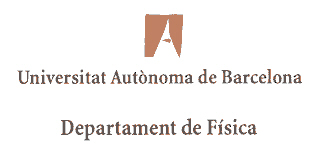 (nom investigador principal), com a Investigador Principal del projecte (referència del projecte i codi summa),FAIG CONSTAR: Que  (nom del membre de l’equip de treball), amb DNI/Passaport/NIE (número) forma part de l’equip de treball d’aquest projecte.Que, com a Investigador Principal, em comprometo a informar d’aquest fet i a descriure la seva col·laboració en la Memòria Científica anual i/o final per tal de justificar correctament les despeses que se’n puguin derivar.Bellaterra (Cerdanyola del Vallès), (data)Edifici Cc   – Campus de la UAB – 08193 Bellaterra (Cerdanyola del Vallès) – Barcelona. SpainTel.: 34 - 93 581 2177 -  intern: 6109 - Fax: 34 - 93 581 21 55director.departament.fisica@uab.cathttp://www.uab.cat/departament/fisica/